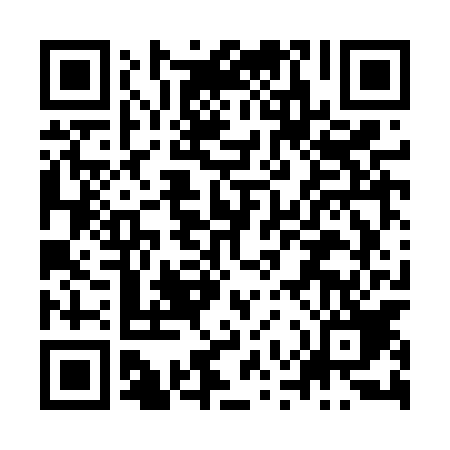 Ramadan times for Marksoby, PolandMon 11 Mar 2024 - Wed 10 Apr 2024High Latitude Method: Angle Based RulePrayer Calculation Method: Muslim World LeagueAsar Calculation Method: HanafiPrayer times provided by https://www.salahtimes.comDateDayFajrSuhurSunriseDhuhrAsrIftarMaghribIsha11Mon4:024:025:5911:453:355:335:337:2312Tue3:593:595:5711:453:365:355:357:2513Wed3:563:565:5411:453:385:375:377:2714Thu3:543:545:5211:453:395:385:387:3015Fri3:513:515:4911:443:415:405:407:3216Sat3:483:485:4711:443:425:425:427:3417Sun3:463:465:4411:443:445:445:447:3618Mon3:433:435:4211:433:455:465:467:3819Tue3:403:405:4011:433:475:485:487:4020Wed3:373:375:3711:433:485:505:507:4221Thu3:343:345:3511:433:505:515:517:4522Fri3:323:325:3211:423:515:535:537:4723Sat3:293:295:3011:423:535:555:557:4924Sun3:263:265:2711:423:545:575:577:5125Mon3:233:235:2511:413:565:595:597:5426Tue3:203:205:2211:413:576:016:017:5627Wed3:173:175:2011:413:586:036:037:5828Thu3:143:145:1811:404:006:046:048:0029Fri3:113:115:1511:404:016:066:068:0330Sat3:083:085:1311:404:036:086:088:0531Sun4:054:056:1012:405:047:107:109:081Mon4:024:026:0812:395:057:127:129:102Tue3:593:596:0512:395:077:147:149:133Wed3:553:556:0312:395:087:157:159:154Thu3:523:526:0112:385:097:177:179:185Fri3:493:495:5812:385:117:197:199:206Sat3:463:465:5612:385:127:217:219:237Sun3:433:435:5312:385:137:237:239:258Mon3:393:395:5112:375:157:257:259:289Tue3:363:365:4912:375:167:267:269:3110Wed3:333:335:4612:375:177:287:289:33